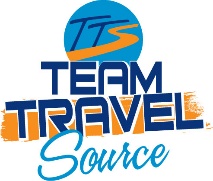                                      ROOM BLOCK REQUEST FOR PROPOSAL				Game Day USA Battle Creek June Mayors Tournament brings together top talent from across the nation and has engaged Team Travel Source as its exclusive housing bureau.  All families of attendees are encouraged to book their housing through Team Travel Source.Total Rooms Required with Arrival- Departure Pattern:(Note: We will select multiple properties to achieve the below anticipated number of room nights.)Hotel Bid: Please fill out below. Include the number of rooms for each day and the rate for each specific block.Hotel Tax Rate                %   Resort Fee     $      /Night        Incl or Not      Min Night Stay             Nights    Hotel Cancel Policy (48 hours or less)            HoursCONCESSION REQUEST (ALL CONCESSIONS ARE NEGOTIABLE):			Comments:COMP ROOMS:The Hotel will provide 2 Complimentary room(s) for the duration of the event. YES            NOIn addition, the Hotel will provide 1 room per 20 rooms nights sold.           YES            NOHOTEL IS            MILES FROM THE VENUE Any additional details that will need to be included in the contract: (minimum night stay, deposit, individual cancellation etc.) ________________________________________________________________________________________________________________________________________________________________________________________________________________________________________________________________________________________________________________________________________________________________________________________________________TERMS & DETAILS:Two Queen Beds : 90%, King Sofabed : 10%Room types must be guaranteed (No Run of the House Rooms accepted)Room rates must be the guaranteed to be equal or less than any other rates offered over the contracted dates. Attrition-We will not agree to attrition in any formRight to increase rate - We will not agree to this under any condition.Attendee Rates to be flat 1-4 people.Cut off dates requested is 2 weeks before the first date – CUT OFF DATE PROPOSED BY HOTEL ______________________We request double rewards points for this client.Comp Room Ratio: 1/20, Guaranteed Comp: 2  Attendee Rate to include $20.00 Rebate/Night for Game Day USA to assist in their event cost. Attendee Rate to include $3 per night housing fee Attendee Rate to include 10% Commission for TTS Hotel Reservation Contact __________________________Email _______________________Phone_________________Hotel Accounting Contact __________________________Email _______________________Phone__________________Hotel’s offer will be held until _________________. Hotel has read and agrees to attached terms and conditions. Hotel Sales Person Signature_____________________________________________________________Printed Name_______________________________________Date______________________________ SUBMITTING THE BLOCK AGREEMENT:Please send the COMPLETED Block Agreement Signed to TTS at jenny@teamtravelsource.com or fax to 502-354-9093. If you have any questions, please call JENNY SCHWARTZ at 502-354-9103 CONTRACT:Once we select the properties from the received proposals we will create and submit a contract for you to review and sign.   Proposal Due:3 Business DaysHotel Name:Company Name:Game Day USAAddress:Event Name:Battle Creek June Mayors TournamentCity:Event Dates:06/12/2020 - 06/14/2020State & Zip:Event Location:Bailey Park (1392 Capital Ave NE)Contact:Phone:Email:DATE06/11/2006/12/2006/13/2006/14/20DAYTHUFRISATSUNSTAFF ROOM PATTERN10101010ATTENDEE ROOM PATTERN5025025050ROOM PATTERN TOTALS6026026060ROOM RATEROOM TYPEPROVIDE THE NUMBER OF ROOMS PER NIGHT - PER ROOM TYPE – PER RATE THAT YOU CAN PROVIDE FOR THIS EVENT.  PROVIDE THE NUMBER OF ROOMS PER NIGHT - PER ROOM TYPE – PER RATE THAT YOU CAN PROVIDE FOR THIS EVENT.  PROVIDE THE NUMBER OF ROOMS PER NIGHT - PER ROOM TYPE – PER RATE THAT YOU CAN PROVIDE FOR THIS EVENT.  PROVIDE THE NUMBER OF ROOMS PER NIGHT - PER ROOM TYPE – PER RATE THAT YOU CAN PROVIDE FOR THIS EVENT.  ROOM RATEROOM TYPE06/11/2006/12/2006/13/2006/14/20ROOM RATEROOM TYPETHUFRISATSUNEXAMPLE$129.00Two Queen Beds520205ATTENDEE ROOM BIDATTENDEE ROOM BID STAFF ROOM BIDREBATE OF $20.00 INCLUDED IN RATEYesNoHOTEL BID:HOUSING FEE OF $3 INCLUDED IN RATEYesNoHOTEL BID: COMMISSION OF 10% INCLUDED IN RATEYesNoHOTEL BID: REWARD POINTS WILL BE INCLUDED IN CONTRACTYesNo1 PER 20 COMP POLICYYesNoBREAKFAST INCLUDED IN RATEYesNoHOTEL OFFERS AN INDOOR/OUTDOOR POOLYesNoON-SITE LAUNDRY FACILITYYesNoFREE PARKING ONSITEYesNo